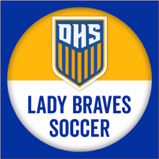 Olentangy Women’s Soccer Uniform ContractName:   										Grade:  Jersey#: 				Jersey size:				Shorts size:  Team (circle one):       Var            JVA          JVBThrough many fundraising efforts by Olentangy Women’s Soccer Boosters, you are able to wear a high quality uniform that represents Olentangy High School, Braves Soccer as well as yourselfAll uniforms were purchased new for the 2021 season, and it is your responsibility to ensure your uniform kit remains in good condition throughout the seasonUniform Wear and Care instructions:Launder promptly after games and treat stains as necessaryDo NOT wash with chlorine bleach, oxyclean or fabric softner, which can fade logo/numbersHang dry (do NOT place in dryer) as excess heat can cause logo/number to peal/crackUniforms may NOT be worn to school or any other non-game occasion without the Coach’s permissionReplacement Costs:Normal soccer ‘wear and tear’ is expected.  You/your parents are financially responsible for full replacement cost should any piece of the uniform kit is lost or damaged (due to neglect/improper care) or failure to turn back in, at the end of the season.  To report lost/damaged items, please contact the Boosterss at ohs.gs.boosters@gmail.comUniform items to be returned at End of Season:Nike short sleeve jersey (White, Black, Royal) - $30 eaNike Long sleeve jersey (Royal) - $35 eaNike shorts (White, Black, Royal) - $20 eaUniform Agreement:I agree to safeguard the uniform kits issued to me, at the best of my ability.  I agree to return all uniform jerseys and shorts at the end of the season or reimburse at full replacement cost to Olentangy Women’s Soccer Boosters.  In the event the boosters is not reimbursed, OHS Athletics will assist by adding the reimbursement amount to the student’s End of Year student fees.                 I understand and accept the terms of the Olentangy Women’s Soccer Uniform contractPlayer/Parent Signature: 									Date: